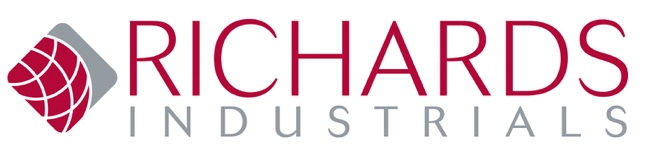 CUSTOMER FEEDBACK FORM 
Receiving feedback from our customers, whether positive or constructive, plays an important role in the development of continuous improvement of our 
quality management and customer service expectations.    With this feedback form we seek to: Identify and address any instances of non-conformity of orders and/or products received by the customer. Identify and correct product and process deficiencies. Assess areas for product and process improvements when needed. CUSTOMER INFORMATION:
PRODUCT INFORMATION:PRODUCT PART# 			                                                            RI ORDER# 					CUSTOMER PO# FEEDBACK INFORMATION: ADDITIONAL COMMENTS:     Form can be sent to Tina Bowen at tbowen@richardsind.com. 
Richards Industrials is the parent company of Jordan Valve, Steriflow Valve, Steriflow Food & Beverage, LowFlow Valve, Hex Valve, Bestobell Steam Traps 
and Marwin Valve.                                                                                                                                                                                                                                                                                                                                                                                                                                                                      COMPANY NAMECONTACT NAMEADDRESSCOUNTRY, CITY, STATE ZIP PHONEEMAIL DATE OF ISSUEDETAILS OF ISSUE OR DESCRIPTION:  ACTION REQUESTED:        YES OR NO? 